«Согласовано»                                                                                   «Утверждаю»                                                                                                                             Директор МУ ДО ДШИ № 1                                                   Директор МБУ ДО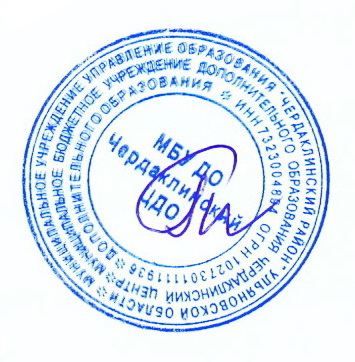 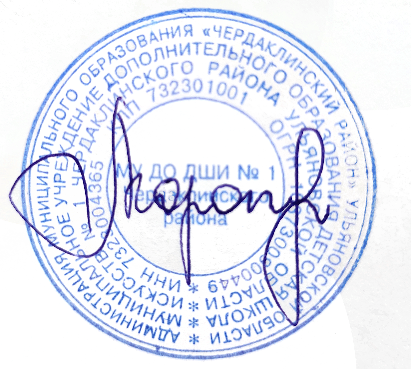 Чердаклинского района                                                       Чердаклинского ЦДО________Л.И.Коротина                                                     ________Л.А.Терехина    Протоколзаседания жюри по подведению итоговОткрытого регионального конкурса «Красный сарафан» в рамках Регионального проекта «Откроем времени лицо»П.г.т. Чердаклы 09 октября 2023 г.В соответствие с Положением о проведении открытого регионального конкурса «Красный сарафан», в рамках Регионального проекта «Откроем времени лицо» жюри в составе:рассмотрело поступившие на Конкурс работы. На конкурс было представлено 438 работ из следующих учреждений:•	ГАУ ДО «Губернаторская детская школа искусств» г. Ульяновск•	МБОУ Мирновская СШ им.С.Ю.Пядышева •	МБОУ Первомайская СШ•	МБОУ Чердаклинская СШ № 1 им. Доктора Л.М.Рошаля•         МБУДО «Старомайнская ДШИ»•	МБУ ДО г.Ульяновска «ЦДТТ№ 1»•	МБУ ДО Глотовская ДШИ•	МБУ ДО ДХШ г. Димитровград•	МБУ ДО ДХШ г. Ульяновск•	МБУ ДО ДШИ № 10 г.Ульяновск•	МБУ ДО ДШИ № 6 г.Ульяновск•	МБУ ДО ДШИ № 7 г.Ульяновск•	МБУ ДО ДШИ № 8 г.Ульяновск•	МБУ ДО Новоульяновская ДШИ им.Ю.Ф.Горячева•	МБУ ДО ЦДТ № 5 г.Ульяновск•	МБУ ДО Чердаклинский ЦДО •	МДОУ Архангельский детский сад «Антошка»•	МДОУ Крестово-Городищенский детский сад "Малыш"•	МДОУ Мирновский детский сад «Петушок»•	МДОУ Озёрский детский сад «Одуванчик»•	МДОУ Октябрьский детский сад «Василёк»	•	МДОУ Чердаклинский детский сад № 1 «Радуга»•	МДОУ Чердаклинский детский сад № 2 «Солнышко» •	МДОУ Чердаклинский детский сад № 5 «Рябинка»•	МОУ Андреевская СШ им.Н.Н.Благова•	МОУ Архангельская СШ им.И.А.Гончарова•	МОУ Бряндинская казачья кадетская СШ им. Народной артистки РФ Е.А.Сапоговой•	МОУ Володарская СШ•	МОУ г.Ульяновска «Средняя школа № 81 им.Героя Советского Союза генерала Д.М.Карбышева»•	МОУ Енганаевская СШ•	МОУ Калмаюрская СШ (дошкольная группа)•	МОУ Калмаюрская СШ им. Д.И.Шарипова•	МОУ Новобелоярская СШ•	МОУ Октябрьский сельский лицей •	МУ ДО ДШИ № 1 Чердаклинского района Ульяновской области •	МУ ДО ДШИ № 2 Чердаклинского района Ульяновской области•	ОГБОУ «Школа-интернат  №89» Г. Ульяновск•	Филиал МБОУ Мирновской СШ в с. Суходол•	Филиал МОУ Богдашкинская СШ в с.Петровское•	Филиал МОУ Новобелоярской СШ в с. Старый Белый Яр•	другие школы и детские сады Чердаклинского района•	независимые участникиИз них по номинациям и возрастным категориям: Жюри отметило достаточно высокий уровень подготовки учащихся, хорошее знание материала, творческий подход к теме, большое разнообразие техник. Отрадно, что дети в своём творчестве отражают не только русский народный костюм, но и костюмы других народов, населяющих Россию (татары, мордва, чуваши, марийцы, якуты, эвенки, дагестанцы, поволжские немцы и многие другие). Особое внимание в этом году обращалось именно на костюмы Поволжья. Вместе с тем мы видим, что педагоги зачастую невнимательно читают Положение конкурса (например, на конкурс было прислано несколько работ воспитателей дошкольных учреждений, тогда как в данном конкурсе нет категорий «взрослые» или «совместное творчество»). Жюри обратило внимание на то, что часто в работах дошкольников и младших школьников  речь идёт скорее о работе родителей, поэтому было принято решение не отмечать работы такого рода; не рассматривались в качестве конкурсных работ и работы, распечатанные на принтере и раскрашенные, так как здесь дети не проявили себя в творческом плане. Было выявлено несколько работ, скопированных с иллюстраций, эти работы также были сняты с конкурса. Жюри приняло решение распределить призовые места следующим образом:Таким образом, процент призёров составил 33%. Все участники, занявшие призовые места, награждаются Дипломами конкурса; преподаватели, подготовившие участников конкурса, получают Благодарственные письма; участники, не занявшие призовых мест, получают Сертификат участника (в электронном виде).№Состав жюриФИО Занимаемая должность1Председатель жюриАбрамова Елена Вениаминовнапреподаватель высшей квалификационной категории МУ ДО ДШИ № 1 Чердаклинского района, член Международного Союза педагогов-художников2Член жюриАбуталипова Ирина Владимировнапреподаватель высшей квалификационной категории МБУ ДО ДШИ № 7 г.Ульяновска 3Член жюриБатракова Юлия Алексеевна Заведующая МОЦ, методист  МБУ ДО Чердаклинского ЦДО4Член жюриБелова Мария Викторовнаметодист  МБУ ДО Чердаклинского ЦДО5Член жюриГорбунова Ольга ВикторовнаПедагог дополнительного образования   МБУ ДО Чердаклинского ЦДО6Член жюриГормашова Маргарита Маратовнапреподаватель МУ ДО ДШИ № 1 Чердаклинского района7Член жюриПономарёва Анастасия Александровнапреподаватель высшей квалификационной категории ГАУ ДО «ГДШИ» г.Ульяновск8Член жюриТимонина Евгения АлександровнаПреподаватель высшей квалификационной категории МУ ДО ДШИ № 1 Чердаклинского района,9Член жюриУсьманкина Мария Николаевнапреподаватель первой квалификационной категории  МУ ДО ДШИ № 1 Чердаклинского района10Член жюриЧекушкина Арина ВладимировнаНаучный сотрудник Ульяновского Областного художественного музеяВозрастная категорияНоминацияНоминацияНоминацияНоминацияНоминацияНоминацияИтогоВозрастная категорияНАРОДНЫЙ КОСТЮМ В ДЕКОРАТИВНО-ПРИКЛАДНОМ ТВОРЧЕСТВЕНАРОДНЫЙ КОСТЮМ В ДЕКОРАТИВНО-ПРИКЛАДНОМ ТВОРЧЕСТВЕНАРОДНЫЙ КОСТЮМ В ДЕКОРАТИВНО-ПРИКЛАДНОМ ТВОРЧЕСТВЕНАРОДНЫЙ КОСТЮМНАРОДНЫЙ КОСТЮМНАРОДНЫЙ КОСТЮМВозрастная категорияСреди общеобразовательных учрежденийСреди центров дополнительного образования и центров творчестваСреди специализированных учреждений (ДШИ, ДХШ)Среди общеобразовательных учрежденийСреди центров дополнительного образования и центров творчестваСреди специализированных учреждений (ДШИ, ДХШ)Дошкольная – 4-6 лет192-302457Младшая – 7 – 10 лет54111281288194Средняя – 11 – 13 лет125415486126Старшая – 14 – 17 лет821843861ИТОГО932068122216438№МестоФИО участникаОбразовательная организацияПреподавательНоминация «Народный костюм» возрастная категория 4-6 летНоминация «Народный костюм» возрастная категория 4-6 летНоминация «Народный костюм» возрастная категория 4-6 летНоминация «Народный костюм» возрастная категория 4-6 летНоминация «Народный костюм» возрастная категория 4-6 летСреди учащихся общеобразовательных учрежденийСреди учащихся общеобразовательных учрежденийСреди учащихся общеобразовательных учрежденийСреди учащихся общеобразовательных учрежденийСреди учащихся общеобразовательных учреждений1Тимофеева ВалерияМДОУ Чердаклинский детский сад № 2 «Солнышко»Жирнова Н.А., Кулакова Е.Ю.1Палванова ЭвелинаМДОУ Крестово-Городищенский детский сад "Малыш"Шорникова Е.В.2Рамазанов АмирханМДОУ Чердаклинский детский сад № 1 «Радуга»Сидорова О.А.2Мурзайкина СофьяМДОУ Мирновский детский сад «Петушок»Жбанова Н.А.2Аржанов ИльяМДОУ Озёрский детский сад «Одуванчик»Чухманова М.В., Нуруллова М.В.3Коробова АльфияМДОУ Чердаклинский детский сад № 5 «Рябинка»Желтова С.А., Шагинова Е.А.Среди учащихся центров творчестваСреди учащихся центров творчестваСреди учащихся центров творчестваСреди учащихся центров творчестваСреди учащихся центров творчества1Козлова СтефанияМБУ ДО г.Ульяновска «ЦДТТ№ 1»Шулаева Т.Е.2Силантьева МарияМБУ ДО Чердаклинский ЦДОНуретдинова Е.В.Среди учащихся художественных школ и детских школ искусств - нетСреди учащихся художественных школ и детских школ искусств - нетСреди учащихся художественных школ и детских школ искусств - нетСреди учащихся художественных школ и детских школ искусств - нетСреди учащихся художественных школ и детских школ искусств - нетНоминация «Народный костюм», возрастная категория 7-10 летНоминация «Народный костюм», возрастная категория 7-10 летНоминация «Народный костюм», возрастная категория 7-10 летНоминация «Народный костюм», возрастная категория 7-10 летНоминация «Народный костюм», возрастная категория 7-10 летСреди учащихся общеобразовательных учрежденийСреди учащихся общеобразовательных учрежденийСреди учащихся общеобразовательных учрежденийСреди учащихся общеобразовательных учрежденийСреди учащихся общеобразовательных учреждений1Логинова ТаисияМОУ Октябрьский сельский лицейШокина Е.А.1Енчукова АринаМБОУ Чердаклинская СШ № 1 им. Доктора Л.М.РошаляТухфятуллова Е.Н.1Феклистов АлександрФилиал МОУ Богдашкинская СШ в с.ПетровскоеФеклистова В.Г.1Усьманкина ВиталинаМБОУ Чердаклинская СШ № 1 им. Доктора Л.М.РошаляТимофеева Н.Н.2Александрова АделинаМОУ Бряндинская казачья кадетская СШ им. Народной артистки РФ Е.А.СапоговойНуруллова С.К.2Тазиева ДаринаМБОУ Чердаклинская СШ № 1 им. Доктора Л.М.РошаляТухфятуллова Е.Н.2Хайдарова РианаМОУ Енганаевская СШСабирзанова А.Н.2Лукманова МиланаМОУ Енганаевская СШБадамшина В.А.2Хамзина АлинаМОУ Енганаевская СШБадамшина В.А.3Антонова МаринаМБОУ Чердаклинская СШ № 1 им. Доктора Л.М.РошаляСайфутдинова Т.Ю.3Хайруллова КираМБОУ Мирновская СШ им.С.Ю.ПядышеваПетрова Н.И.3Андреева ДаринаМОУ Октябрьский сельский лицейШокина Е.А.Среди учащихся центров творчестваСреди учащихся центров творчестваСреди учащихся центров творчестваСреди учащихся центров творчестваСреди учащихся центров творчества1Колобова ВикторияМБУ ДО Чердаклинский ЦДОНуретдинова Е.В.1Гришина КсенияМБУ ДО ЦДТ № 5 г.УльяновскНакушнова Ю.А.2Горюнова КираМБУ ДО Чердаклинский ЦДОГорбунова О.В.2Гусев ДмитрийМБУ ДО ЦДТ № 5 г.УльяновскСкорободилова И.Л.Среди учащихся художественных школ и детских школ искусствСреди учащихся художественных школ и детских школ искусствСреди учащихся художественных школ и детских школ искусствСреди учащихся художественных школ и детских школ искусствСреди учащихся художественных школ и детских школ искусств1Петренко АнтонинаМБУ ДО ДШИ № 7 г.УльяновскаМизиченко Л.Р.1Пономарёва АнжеликаМБУ ДО ДШИ № 8 г.УльяновскаЧекушкина Л.В.1Склярова ВераМБУ ДО ДШИ № 10 г.УльяновскаСлесарская Л.Ю.1Хамидуллина КамилаМБУ ДО ДШИ № 8 г.УльяновскаЧекушкина Л.В.1Шакиров АдильМБУ ДО ДШИ № 8 г.УльяновскаАблязова К.П.2Горячева ВарвараМУ ДО ДШИ № 1 Чердаклинского районаАбрамова Е.В.2Дегтярёв СтепанГАУ ДО «ГШИ ДОД» г.УльяновскаПономарёва А.А.2Дорожкова ДинараМБУ ДО ДШИ № 7 г.УльяновскаАбуталипова И.В.2Лыкова УльянаМУ ДО ДШИ № 1 Чердаклинского районаТимонина Е.А.2Малкина КираМБУ ДО ДШИ № 8 г.УльяновскаЧекушкина Л.В.2Матвеева АнтонинаМБУ ДО ДХШ г.ДимитровградБаринова А.В.2Полесов ИванМУ ДО ДШИ № 1 Чердаклинского районаТимонина Е.А.3Айзетуллина АделияМБУ ДО ДШИ № 8 г.УльяновскаНезамеева Е.В.3Албутова ЕкатеринаМБУ ДО ДШИ № 8 г.УльяновскаЧекушкина Л.В.3Ефремова ВарвараМБУ ДО ДШИ № 8 г.УльяновскаНезамеева Е.В.3Макеева АнастасияМБУ ДО ДШИ № 10 г.УльяновскаСлесарская Л.Ю.3Пискунова ЕкатеринаМБУ ДО ДШИ № 8 г.УльяновскаЧекушкина Л.В.3Рябухина ЗлатаМУ ДО ДШИ № 1 Чердаклинского районаТимонина Е.А.3Степанова ПолинаМУ ДО ДШИ № 1 Чердаклинского районаТимонина Е.А.3Чурекеева АминаМУ ДО ДШИ № 1 Чердаклинского районаТимонина Е.А.Номинация «Народный костюм», возрастная категория 11-13 летНоминация «Народный костюм», возрастная категория 11-13 летНоминация «Народный костюм», возрастная категория 11-13 летНоминация «Народный костюм», возрастная категория 11-13 летНоминация «Народный костюм», возрастная категория 11-13 летСреди учащихся общеобразовательных учрежденийСреди учащихся общеобразовательных учрежденийСреди учащихся общеобразовательных учрежденийСреди учащихся общеобразовательных учрежденийСреди учащихся общеобразовательных учреждений1Сулейманова ЗаринаМБОУ Мирновская СШ им.С.Ю.ПядышеваАндреев И.Н.1Власова МаргаритаМБОУ Первомайская СШФарухшина А.Р.2Залалова ВикторияМБОУ Чердаклинская СШ № 1 им. Доктора Л.М.РошаляФранцузова Н.В.2Гукасян МариамМБОУ Чердаклинская СШ № 1 им. Доктора Л.М.РошаляЛитвиненко И.О.3Маслова ПолинаМОУ Бряндинская казачья кадетская СШ им. Народной артистки РФ Е.А.СапоговойФатеева С.А.Среди учащихся центров творчестваСреди учащихся центров творчестваСреди учащихся центров творчестваСреди учащихся центров творчестваСреди учащихся центров творчества1Сергеева КсенияМБУ ДО г.Ульяновска ЦДТТ № 1Балабан Л.А.1Эврикова МиленаМБУ ДО г.Ульяновска ЦДТТ № 1Балабан Л.А.2Архипова ТаисияМБУ ДО г.Ульяновска ЦДТ № 5 Крамер Т.В.2Шиленкова ЕкатеринаМБУ ДО г.Ульяновска ЦДТ № 5 Крамер Т.В.3Павлова ВераМБУ ДО г.Ульяновска ЦДТТ № 1Балабан Л.А.Среди учащихся художественных школ и детских школ искусствСреди учащихся художественных школ и детских школ искусствСреди учащихся художественных школ и детских школ искусствСреди учащихся художественных школ и детских школ искусствСреди учащихся художественных школ и детских школ искусств1Барышева ВикторияМБУ ДО ДШИ № 7 г.УльяновскаАбуталипова И.В.1Вялкина АлисаМБУ ДО ДШИ № 10 г.УльяновскаСлесарская Л.Ю.1Зашихина МарияМБУ ДО ДШИ № 8 г.УльяновскаАблязова К.П.1Карцева ЛюдмилаМБУ ДО ДШИ № 7 г.УльяновскаАбуталипова И.В.1Крылова МаргаритаМБУ ДО ДШИ № 7 г.УльяновскаАбуталипова И.В.1Макарова АнастасияМБУ ДО ДШИ № 8 г.УльяновскаПастушенко Н.А.1Усинская МарияМБУ ДО ДШИ № 8 г.УльяновскаПастушенко Н.А.1Усьманкина МаргаритаМУ ДО ДШИ № 1 Чердаклинского районаУсьманкина М.Н.1Шагимарданова МиланаМБУ ДО ДШИ № 8 г.УльяновскаАблязова К.П.2Белорусова ТатьянаМБУ ДО Глотовская ДШИПонятова Т.Ю.2Давыдова УльянаМУ ДО ДШИ № 1 Чердаклинского районаАбрамова Е.В.2Дудкина ЮлияМБУ ДО ДШИ № 8 г.УльяновскаАблязова К.П.2Елифанкин АртёмМБУ ДО ДШИ № 8 г.УльяновскаАблязова К.П.2Каримова ХабибаМБУ ДО «ДХШ» г.УльяновскБудаева Г.А.2Козырева КсенияМБУ ДО ДШИ № 10 г.УльяновскаСлесарская Л.Ю.2Мирончева МарияМБУ ДО ДШИ № 10 г.УльяновскаСлесарская Л.Ю.2Сафронова АннаМБУ ДО «ДХШ» г.УльяновскКакичева Л.А.2Ставская АринаМУ ДО ДШИ № 1 Чердаклинского районаАбрамова Е.В.2Сурков ЕгорМБУ ДО ДШИ № 8 г.УльяновскаПастушенко Н.А.2Трофимова ПолинаМБУ ДО ДШИ № 10 г.УльяновскаСлесарская Л.Ю.2Фахртдинова ЛейсанМУ ДО ДШИ № 1 Чердаклинского районаТимонина Е.А.3Басырова ЛианаМУ ДО ДШИ № 1 Чердаклинского районаТимонина Е.А.3Белова ЕкатеринаМУ ДО ДШИ № 1 Чердаклинского районаАбрамова Е.В.3Гафуров АхтамМБУ ДО Глотовская ДШИПонятова Т.Ю.3Казанцева АринаМБУ ДО Глотовская ДШИПонятова Т.Ю.3Картвелишвили МаргаритаМБУ ДО ДШИ № 7 г.УльяновскаАбуталипова И.В.3Наместникова МаргаритаМБУ ДО ДШИ № 10 г.УльяновскаСлесарская Л.Ю.3Науметова СафияМУ ДО ДШИ № 1 Чердаклинского районаУсьманкина М.Н.3Осянина ОлесяГАУ ДО «ГДШИ» г.УльяновскСветина Е.И.3Павлова ДианаМБУ ДО ДШИ № 6 г.УльяновскаБудаев А.С.3Поселянова ЕлизаветаМБУ ДО ДШИ № 7 г.УльяновскаАбуталипова И.В.3Сайфутдинова ЮлияМУ ДО ДШИ № 1 Чердаклинского районаАбрамова Е.В.3Солодухина ВероникаМБУ ДО ДХШ г.ДимитровградБаринова А.В.3Степанова ОльгаМБУ ДО ДШИ № 8 г.УльяновскаНезамеева Е.В.3Филиппова МарияМБУ ДО ДШИ № 6 г.УльяновскаЗинина Н.В.Номинация «Народный костюм», возрастная категория 14-17 летНоминация «Народный костюм», возрастная категория 14-17 летНоминация «Народный костюм», возрастная категория 14-17 летНоминация «Народный костюм», возрастная категория 14-17 летНоминация «Народный костюм», возрастная категория 14-17 летСреди учащихся общеобразовательных учрежденийСреди учащихся общеобразовательных учрежденийСреди учащихся общеобразовательных учрежденийСреди учащихся общеобразовательных учрежденийСреди учащихся общеобразовательных учреждений1Фадеева ЕлизаветаМОУ Бряндинская казачья кадетская СШ им. Народной артистки РФ Е.А.СапоговойСаутова С.Б.1Патранина ВероникаФилиал МБОУ Мирновской СШ в с. СуходолКраличкина Е.В.1Юрко АлёнаМОУ Бряндинская казачья кадетская СШ им. Народной артистки РФ Е.А.СапоговойФатеева С.А.2Мингалеева РозаМОУ Бряндинская казачья кадетская СШ им. Народной артистки РФ Е.А.СапоговойФатеева С.А.Среди учащихся центров творчестваСреди учащихся центров творчестваСреди учащихся центров творчестваСреди учащихся центров творчестваСреди учащихся центров творчества1Аликберова АминаМБУ ДО г.Ульяновска ЦДТ № 5Николаева С.В.1Котик ЕвгенийМБУ ДО г.Ульяновска ЦДТ № 5Николаева С.В.1Горбатова ТатьянаМБУ ДО г.Ульяновска ЦДТТ № 1Балабан Л.А.Среди учащихся художественных школ и детских школ искусствСреди учащихся художественных школ и детских школ искусствСреди учащихся художественных школ и детских школ искусствСреди учащихся художественных школ и детских школ искусствСреди учащихся художественных школ и детских школ искусств1Алексеева ЕлизаветаМБУ ДО ДШИ № 7 г.УльяновскаАбуталипова И.В.1Агабабаева АлисаМБУ ДО ДШИ № 10 г.УльяновскаСлесарская Л.Ю.1Терехина ИринаМБУ ДО ДШИ № 8 г.УльяновскаПастушенко Н.А.1Волкова ТатьянаМУ ДО ДШИ № 1 Чердаклинского районаАбрамова Е.В.1Агеева ЕлизаветаМБУ ДО ДШИ № 8 г.УльяновскаПастушенко Н.А.1Клестова АннаМБУ ДО ДШИ № 8 г.УльяновскаПастушенко Н.А.1Кобызева ЕлизаветаМБУ ДО ДШИ № 7 г.УльяновскаАбуталипова И.В.2Ечков ВиталийМУ ДО ДШИ № 1 Чердаклинского районаТимонина Е.А.2Кочилова АннаМУ ДО ДШИ № 1 Чердаклинского районаАбрамова Е.В.2Колесникова ЛилияМУ ДО ДШИ № 1 Чердаклинского районаУсьманкина М.Н.2Фомина КираМБУ ДО «ДХШ» г.УльяновскЕрмакова Ю.М.2Трофимова ПолинаМБУ ДО ДШИ № 10 г.УльяновскаСлесарская Л.Ю.2Конюшихина ЕсенияМУ ДО ДШИ № 1 Чердаклинского районаАбрамова Е.В.3Фарат ПолинаМБУДО «Старомайнская ДШИ»Скиба И.П.3Григорьева АнжеликаМУ ДО ДШИ № 1 Чердаклинского районаУсьманкина М.Н.Номинация «Народный костюм в декоративно-прикладном творчестве» возрастная категория 4-6 летНоминация «Народный костюм в декоративно-прикладном творчестве» возрастная категория 4-6 летНоминация «Народный костюм в декоративно-прикладном творчестве» возрастная категория 4-6 летНоминация «Народный костюм в декоративно-прикладном творчестве» возрастная категория 4-6 летНоминация «Народный костюм в декоративно-прикладном творчестве» возрастная категория 4-6 летСреди учащихся общеобразовательных учрежденийСреди учащихся общеобразовательных учрежденийСреди учащихся общеобразовательных учрежденийСреди учащихся общеобразовательных учрежденийСреди учащихся общеобразовательных учреждений1Астанаева АишаМДОУ Чердаклинский детский сад № 1 «Радуга»Филиппова А.Н.2Галимова ТалияМОУ Калмаюрская СШ (дошкольная группа)Галимова А.И.2Киямова ДаринаМОУ Андреевская СШ  (дошкольная группа)Баланцева Е.И.2Степанова АннаМДОУ Мирновский детский сад «Петушок»Самойлова В.А.Среди учащихся центров творчества - нетСреди учащихся центров творчества - нетСреди учащихся центров творчества - нетСреди учащихся центров творчества - нетСреди учащихся центров творчества - нетСреди учащихся художественных школ и детских школ искусств - нетСреди учащихся художественных школ и детских школ искусств - нетСреди учащихся художественных школ и детских школ искусств - нетСреди учащихся художественных школ и детских школ искусств - нетСреди учащихся художественных школ и детских школ искусств - нетНоминация «Народный костюм в декоративно-прикладном творчестве» возрастная категория 7-10 летНоминация «Народный костюм в декоративно-прикладном творчестве» возрастная категория 7-10 летНоминация «Народный костюм в декоративно-прикладном творчестве» возрастная категория 7-10 летНоминация «Народный костюм в декоративно-прикладном творчестве» возрастная категория 7-10 летНоминация «Народный костюм в декоративно-прикладном творчестве» возрастная категория 7-10 летСреди учащихся общеобразовательных учрежденийСреди учащихся общеобразовательных учрежденийСреди учащихся общеобразовательных учрежденийСреди учащихся общеобразовательных учрежденийСреди учащихся общеобразовательных учреждений1Аббазова СофияМБОУ Чердаклинская СШ № 1 им. Доктора Л.М.РошаляАббазова Г.Р.1Айнуллова КаринаМБОУ Чердаклинская СШ № 1 им. Доктора Л.М.РошаляКузнецова М.Н.1Капитонова ВикторияМОУ Архангельская СШ им.И.А.ГончароваБарабанова З.П.2Тихонова ДарьяМБОУ Мирновская СШ им.С.Ю.ПядышеваФролушкина А.С.2Шакунова ВалерияМОУ Калмаюрская СШ им.Д.И.ШариповаШайхутдинова Р.Р.2Гафуров ЛинарМБОУ Чердаклинская СШ № 1 им. Доктора Л.М.РошаляСвятова С.В.3Осокина ВероникаФилиал МБОУ Мирновской СШ в с. СуходолБажанова О.Ю.3Лебедева ЕкатеринаМОУ Калмаюрская СШ им.Д.И.ШариповаАхметвалиева З.Г.Среди учащихся центров творчестваСреди учащихся центров творчестваСреди учащихся центров творчестваСреди учащихся центров творчестваСреди учащихся центров творчества1Трифонова КсенияМБУ ДО ЦДТ № 5 г.УльяновскИванова Е.П.2Шепетнова ВалерияМБУ ДО ЦДТ № 5 г.УльяновскОммук А.С.3Галимова АделинаМБУ ДО г.Ульяновска «ЦДТТ № 1»Гонтарёва Г.А.3Зайнуллин МарсельМБУ ДО г.Ульяновска «ЦДТТ № 1»Гонтарёва Г.А.3Ермолаева ДарьяМБУ ДО ЦДТ № 5 г.УльяновскНазарова Л.Н.3Петрова ЕкатеринаМБУ ДО ЦДТ № 5 г.УльяновскРодионова С.А.Среди учащихся художественных школ и детских школ искусствСреди учащихся художественных школ и детских школ искусствСреди учащихся художественных школ и детских школ искусствСреди учащихся художественных школ и детских школ искусствСреди учащихся художественных школ и детских школ искусств3Артемьева ВикторияМБУ ДО Новоульяновская ДШИ им.Ю.Ф.ГорячеваИгнатьева К.А.Номинация «Народный костюм в декоративно-прикладном творчестве» возрастная категория 11-13 летНоминация «Народный костюм в декоративно-прикладном творчестве» возрастная категория 11-13 летНоминация «Народный костюм в декоративно-прикладном творчестве» возрастная категория 11-13 летНоминация «Народный костюм в декоративно-прикладном творчестве» возрастная категория 11-13 летНоминация «Народный костюм в декоративно-прикладном творчестве» возрастная категория 11-13 летСреди учащихся общеобразовательных учрежденийСреди учащихся общеобразовательных учрежденийСреди учащихся общеобразовательных учрежденийСреди учащихся общеобразовательных учрежденийСреди учащихся общеобразовательных учреждений1Чаркина ЕленаМБОУ Мирновская СШ им.С.Ю.ПядышеваЧекаева Т.Н.2Юманова ВалерияМОУ Калмаюрская СШ им.Д.И.ШариповаМагдеева Н.П.2Сергеева ВикторияМБОУ Мирновская СШ им.С.Ю.ПядышеваАндреев И.Н.Среди учащихся центров творчестваСреди учащихся центров творчестваСреди учащихся центров творчестваСреди учащихся центров творчестваСреди учащихся центров творчества1Сластнова УльянаМБУ ДО ЦДТ № 5 г.УльяновскКачагина И.А.1Горбунова ЕкатеринаМБУ ДО Чердаклинский ЦДО Горбунова О.В.2Плешкова КсенияМБУ ДО ЦДТ № 5 г.УльяновскНазарова Л.Н.3Болкунова АнастасияМБУ ДО ЦДТ № 5 г.УльяновскКоняева Н.Н.Среди учащихся художественных школ и детских школ искусствСреди учащихся художественных школ и детских школ искусствСреди учащихся художественных школ и детских школ искусствСреди учащихся художественных школ и детских школ искусствСреди учащихся художественных школ и детских школ искусств1Саутова АннаМУ ДО ДШИ № 1 Чердаклинского районаТридворнова С.Н.3Лесняк ДианаМБУ ДО Новоульяновская ДШИ им.Ю.Ф.ГорячеваИгнатьева К.А.Номинация «Народный костюм в декоративно-прикладном творчестве» возрастная категория 14-17 летНоминация «Народный костюм в декоративно-прикладном творчестве» возрастная категория 14-17 летНоминация «Народный костюм в декоративно-прикладном творчестве» возрастная категория 14-17 летНоминация «Народный костюм в декоративно-прикладном творчестве» возрастная категория 14-17 летНоминация «Народный костюм в декоративно-прикладном творчестве» возрастная категория 14-17 летСреди учащихся общеобразовательных учрежденийСреди учащихся общеобразовательных учрежденийСреди учащихся общеобразовательных учрежденийСреди учащихся общеобразовательных учрежденийСреди учащихся общеобразовательных учреждений1Кузина АлинаМОУ Володарская СШВерхнёва Е.А.2Каримова ЭлинаМОУ Енганаевская СШКаримова Ф.Р.2Замалетдинова ЛейсянМОУ Бряндинская казачья кадетская СШ им. Народной артистки РФ Е.А.СапоговойФатеева С.А.3Мингалеева РозаМОУ Бряндинская казачья кадетская СШ им. Народной артистки РФ Е.А.СапоговойФатеева С.А.Среди учащихся центров творчестваСреди учащихся центров творчестваСреди учащихся центров творчестваСреди учащихся центров творчестваСреди учащихся центров творчества1Борисова НадеждаМБУ ДО г.Ульяновска «ЦДТТ№ 1»Борисова О.П.Среди учащихся художественных школ и детских школ искусствСреди учащихся художественных школ и детских школ искусствСреди учащихся художественных школ и детских школ искусствСреди учащихся художественных школ и детских школ искусствСреди учащихся художественных школ и детских школ искусствГран-приВолкова ВероникаМБУ ДО ДШИ № 10 г.УльяновскДодосова Т.Н.